     OBEC JAKUBOVICE TŘÍDÍ BIOODPAD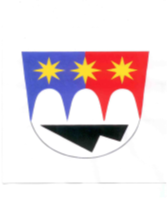 NÁDOBA NA BIOODPAD PRO OBČANY JE UMÍSTĚNA V AREÁLU U KOUPALIŠTĚDo nádoby na bioodpad PATŘÍ:listí, tráva, seno, sláma, plevel, zbytky rostlin (kořeny a listy zeleniny, uschlé květiny, apod.), zbytky ovoce a zeleniny (slupky z brambor, mrkve, kousky jablek, nať apod.), spadané ovoce, čajové sáčky, kávová sedlina, skořápky z vajec a ořechůDo nádoby na bioodpad NEPATŘÍ:zbytky jídel (tzv. gastroodpad), kůra z citrusových plodů, jedlé oleje, kosti, maso, kůže, uhynulá zvířata, exkrementy masožravých zvířat, znečištěné piliny, výkopová zemina a kameny, popel z uhlí a biologicky nerozložitelné odpady, např. květináče, provázky, plasty (polystyren, igelit), sklo, textil, dráty, kovy, stavební odpady apod. Větve, keře, piliny prosíme o uložení na vyznačené místo vedle nádoby na bioodpad.INFORMACE O SBĚRU VELKOOBJEMOVÉHO A NEBEZPEČNÉHO ODPADU                                            A ELEKTROSPOTŘEBIČŮ  V OBCI JAKUBOVICESBĚR PROBĚHNE V PROSTORÁCH ZA PRODEJNOU SMÍŠENÉHO ZBOŽÍ :Dne 6.5.2016 od 18 – 19hod. Dne 7.5.2016 od   8 – 11hod.VELKOOBJEMOVÝ ODPAD	ELEKTROODPAD   	    	NEBEZPEČNÝ ODPAD- nábytek					- pračky				- barvy, lepidla, pryskyřice- gauče					- mikrovlnky				- provozní náplně z automobilů (oleje, brzd. kapaliny)- matrace					- vysavače				- olejové filtry- koberce					- žehličky				- autobaterie- linolea					- počítače				- galvanické články- monitory				- zářivky a výbojky- rádia				- textilní nebo jiný materiál znečištěný nebez. látkami- tiskárny				- obaly znečištěné nebezpečnými látkami- sporáky				- obaly od sprejů 						- mobily				- televizory, ledničky - vyřazené chemikálie a další podobné nebez. odpady										- pneumatiky